First Name of Application CV No 1680906Whatsapp Mobile: +971504753686 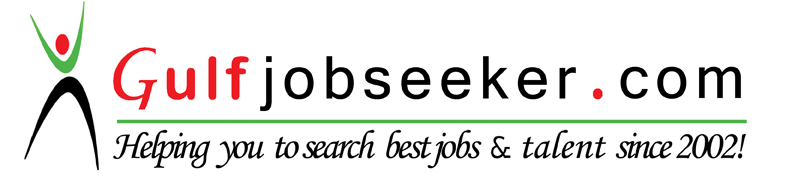 To get contact details of this candidate Purchase our CV Database Access on this link.http://www.gulfjobseeker.com/employer/services/buycvdatabase.phpCareer Objective:Seeking to acquire a challenging career opportunity whereby I intent to work to my highest potential and make a significant contribution by utilizing my expertise and knowledge with the opportunity for professional growth and advancement.Highlights of Qualification:Combine excellent communications and organization skills with hands-on technical knowledge, pleasing personality and superior memory for details and a strong work ethicsManaging all office duties( managing diary, scheduling  meetings, handling self correspondence,arranging travel logistics, organizing forums and conferences…etc.Self-starter with the ability to analyze business operations and recommend strategies to improve performanceCompetent people person, a problem solver who communicates effectively with multiple levels of internal and external partners.Working Experience:Company: Bloom Aesthetic and Laser ClinicPosition:Clients Coordinator/Clinic AssistantDuration:Oct.2015 up to present Company : National Home Care Services, Dubai United Arab EmiratesPosition: CleanerDuration: September 2012 up to 0ct.2015Job Responsibilities:Empty and wash out bins in all rooms. Tidy and dust Staff Room.  Tidy and dust Offices. Vacuum carpets, Clean Nursery toilets, staff toilets and hand basins. Wash floors in laundry, kitchen, bathroom and Nursery.Wipe around surface in kitchen, Damp dust where appropriate.Keep a check on cleaning materials and re-order via the Manager.Lock or unlock the building securely, Undertake any other duties as may be required from time to time.Wipe and polish the front of the barVacuum all carpets and upholstery and remove all chewing gumDust and polish all chairs, tables and all drinking shelvesPolish all brass, including bar rail, kick plates and push platesDust picture frames and clean the picture glassClean all internal glass and all gaming machines, including front panels, sides and topSweep and wash/mop any floor tiles, marble or hearthsDust all other fixtures and fittings, including skirting, radiators, pipes, fire extinguishers and any other surfaces within reachCompany: Private Family, Abu Dhabi UAEPosition  : HousemaidDuration: 3 monthsCompany:Lalaine Gown RentalPosition:make up artist and hair stylistDuration:2 yearsCompany : Jack and Sand Eatery, PhilippinesPosition: Cashier/ ReceptionistDuration: 1 year and 8 MonthsJob Responsibilities:Receive payment by cash, check, credit cards, vouchers, or automatic debits.Issue receipts, refunds, credits, or change due to customers.Count money in cash drawers at the beginning of shifts to ensure that amounts are correct and that there is adequate change.Greet customers entering establishments.Maintain clean and orderly checkout areas.Establish or identify prices of goods, services or admission, and tabulate bills using calculators, cash registers, or optical price scanners.Cash checks for customers.Weigh items sold by weight in order to determine prices. Calculate total payments received during a time period, and reconcile this with total sales.Compute and record totals of transactions..Educational Attainment:UndergraduateQuirino State College, PhilippinesStrengths/ Skills:Problem solver with good common senseCustomer careWork with the communityMaintain a good standard of servicesBasic ComputerPersonal Information: Date of Birth		: 	24/11/1987Nationality		: 	PilipinoReligion		:	CatholicMarital Status		: 	SingleVisa Status		: 	Visit VisaLanguages Known	: 	English Declaration:I hereby declare that all the above informations are true and correct to the best of my knowledge and belief